HUALAPAI TRIBE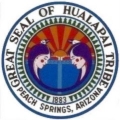 2016 Minor Per Capita ApplicationNAME OF LEGAL GUARDIAN/PARENT: __________________________________________________________________GUARDIAN SOCIAL SECURITY # (REQUIRED)______________________________________________________________MAILING ADDRESS: _________________________________________________________________________________CITY, STATE, ZIP CODE: _______________________________________________________________________________DAYTIME PHONE: ___________________________________________________________________________________EMAIL ADDRESS: ____________________________________________________________________________________THE CHILDREN LISTED BELOW ARE IN MY LEGAL CUSTODY AND DOCUMENTATION IS ATTACHED:(FOR EACH CHILD BELOW, PLEASE CHECK THE BOX IF YOU WOULD LIKE TO RECEIVE A CHECK IN THE NAME OF THE LEGAL GUARDIAN ABOVE, OR, IF YOU WOULD LIKE THE FUNDS PUT INTO THE TRUST FUND FOR THE CHILD’S FUTURE BENEFIT.)                                                                                                                                                                                                    (PLEASE SELECT ONE BELOW)**IMPORTANT**:  If appropriate guardianship documentation is not received before November 15, 2016 the funds will automatically be put into a trust account and will be available to the child when the child turns 18.  I affirm that the information on this form is accurate and complete, including any attachments.  I also consent to all information herein being shared with Hualapai Tribal government agencies and entities, on a need to know basis for the purpose of processing the request and the proper administration of the 2016 per capita distribution.SIGNATURE: X____________________________________  DATE:_______________________________State of _________County of_____________________Subscribed and affirmed before me on this __ day of ___________, 2016, by__________________________________________, proved to me on the basis of satisfactory evidence to be the person(s) who appeared before me. In Witness Whereof, I have hereto set my hand and official seal.Notary Public: ______________________________________________Expiration Date: ________________    CHILD NAMEBIRTH DATECHILD SS #TRIBE ID #CHECKTRUST 1.2.3.4.5.6.7.8.9.